CARLOS ADOLFO CARDOZO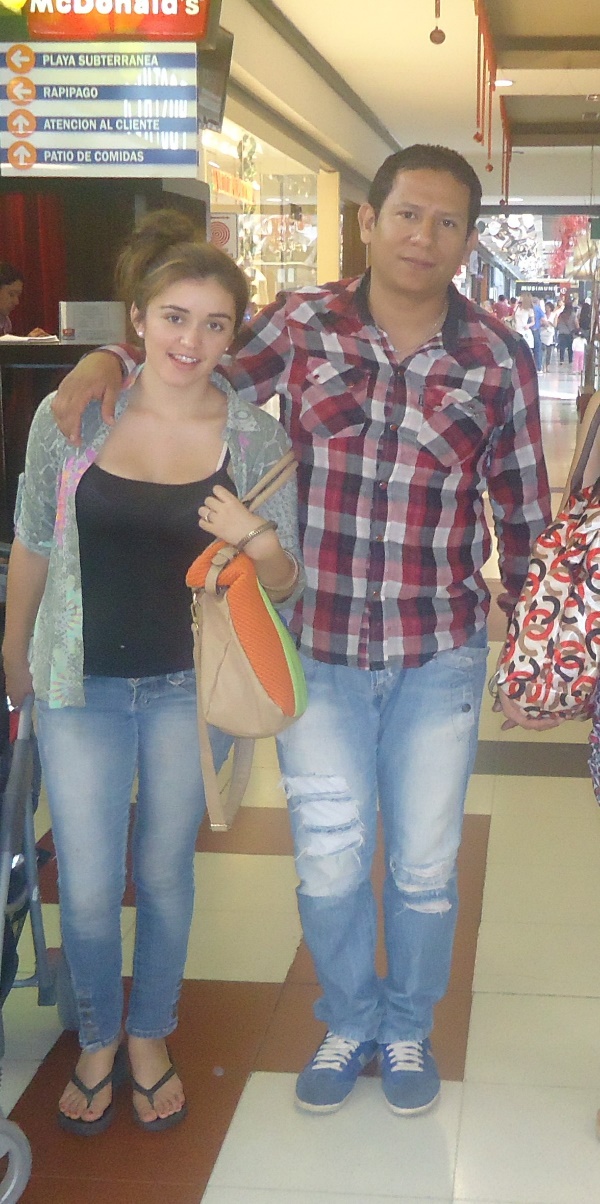 CEL.2804616336/3873685592DNI / CUIL 20-26519236-0FECHA DE NACIMIENTO 06/11/78 LUGAR DE NACIMIENTO AGUARAY/ SALTAESTADO CIVIL CONCUBINATO HIJOS 3Email cardozoc313@gmail.com ObjetivosChóferMariano Moreno 50062001| BachillerComputación básicaExperienciaChofer de transporte urbano Ushuaia / Tierra del Fuego. 1996 al 2000Empresa de desinfección en Rio Grande / Tierra del Fuego. 2002 al 2004Operario en  fábrica de BGH/ Rio Grande/ Tierra del Fuego. 2004 al 2006Chofer de colectivo urbano en Rio Grande/ Tierra del Fuego. 2006 al 2011Ayudante de cocina en Comedor y Confitería Pueblo Resto Bar Aguaray / Salta 2012 al 2014Chofer de Cargas generales en Municipalidad de Aguaray /Salta. 2013 al 2014Chofer de transporte de frutas y verduras / Aguaray / Salta. 2014 al 2016Cajero en locales comerciales 2016 al 2017AptitudesPredisposición para todo tipo de tareas con dedicación full time. 